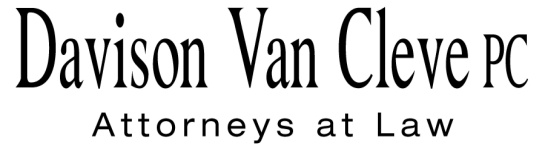 TEL (503) 241-7242     ●     FAX (503) 241-8160     ●     mail@dvclaw.com333 S.W. February 5, 2014Via Email and Federal ExpressMr. Steven V. KingActing Executive DirectorWashington Utilities & Transportation Commission1300 S. Evergreen Pk. Dr. S.W.P. O. Box 47250Olympia, WA  98504-7250Re:	In the Matter of PACIFICORP, dba PACIFIC POWERPacifiCorp’s Report on PermanentDisconnection and Removal of Facilities Docket No. UE-132182Dear Mr. King:		Enclosed for filing in the above-referenced docket, please find an original and twelve (12) copies of the Notice of Appearance of Boise White Paper, L.L.C.		Thank you for your assistance, and please don’t hesitate to contact our office with any questions.						Sincerely,						/s/ Jesse Gorsuch						Jesse GorsuchEnclosurescc:	Service ListCERTIFICATE OF SERVICEI hereby certify that I have this day served the attached Notice of Appearance upon all parties in this proceeding by sending a copy via electronic mail and by mailing a copy via First Class U.S. Mail, postage prepaid, to each party’s last known address, as shown below.DATED this 5th day of February, 2014.Davison Van Cleve, P.C.	/s/ Jesse GorsuchJesse GorsuchPACIFICORPSARAH K. WALLACEBRYCE DALLEY825 NE MULTNOMAH ST., SUITE 1800PORTLAND, OR 97232sarah.wallace@pacificorp.combryce.dalley@pacificorp.com